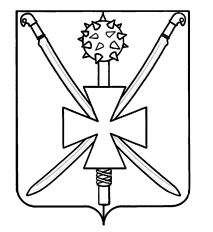 АДМИНИСТРАЦИЯ АТАМАНСКОГО СЕЛЬСКОГО ПОСЕЛЕНИЯ ПАВЛОВСКОГО РАЙОНАПОСТАНОВЛЕНИЕот  29 июня 2022 года                                                                             № 65 ст-ца АтаманскаяО присвоении (уточнении) адреса объекту недвижимого имущества, расположенного на территории Атаманского сельского поселения Павловского районаВо исполнение Федерального закона от 28 декабря 2013 года № 443-ФЗ «О федеральной информационной адресной системе и о внесении изменений в Федеральный закон «Об общих принципах организации местного самоуправления в Российской Федерации», в связи с технической ошибкой п о с т а н о в л я ю: Внести следующие изменения: - изменить адрес: Российская Федерация, Краснодарский край, Павловский муниципальный район, Атаманское сельское поселение, станица Атаманская, переулок Пионерский, земельный участок 13, уникальный номер адреса объекта адресации в ГАР f7c0e821-e9aa-4027-bc55-8432daeddc06, кадастровый номер  23:24:0102022 на Российская Федерация, Краснодарский край, Павловский муниципальный район, Атаманское сельское поселение, станица Атаманская, переулок Пионерский, земельный участок 13, уникальный номер адреса объекта адресации в ГАР f7c0e821-e9aa-4027-bc55-8432daeddc06, кадастровый номер  23:24:0102084:37. Измененный адрес считать присвоенным.      2. Контроль за выполнением настоящего постановления оставляю за собой.3. Постановление вступает в силу со дня его подписания. Глава Атаманского сельского поселения Павловского района                                                                                    Е.А. Сахно